Validarea în CP în data 2.11.2016								Aprobat în CA în data de 31.10.2016Raport privind starea ȋnvăţământului la Scoala Gimnazială “Avram Iancu” Dej2015-2016Capitolul I Caracteristicile şcoliiI.1 Date generaleDenumirea unităţii de ȋnvăţământ: Şcoala Gimnazială “Avram Iancu” DejCod Sirues: 120440602Localitatea: DejMediul de rezidenţă: urbanPoziţionarea şcolii In localitate: zonă semiperifericăTipul unităţii de ȋnvăţământ (conform cu prevederile OMECTS nr. 6564/2011, completat şi modificat prin OMECTS nr. 3283/2012): Şcoală GimnazialăTipul unităţii de ȋnvăţământ ȋn funcţie de forma de finanţare: unitate de statTipul unităţii de ȋnvăţământ ȋn funcţie de forma de educaţie: unitate de ȋnvăţământ tradiţionalResponsabilităţi ȋn reţea: unitate cu personalitate juridică, fără structurisubordonateNiveluri de ȋnvăţământ din unitate: primar şi gimnazialNumărul de schimburi ȋn care funcţionează şcoala: un schimbLimba maternă:limba românăLimbi străine studiate: prima limbă - limba engleză			a II-a limbă – limba francezăI.2 Situaţia efectivelor de elevi 2015-2016Număr de elevi pe nivel de claseI.3   Caracteristici ale mediului familialStructura etnică a elevilor din unitate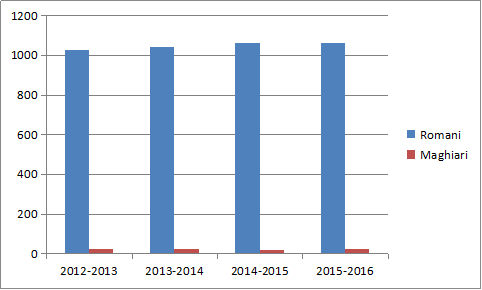 Doarece există copii şi de alte etnii am implementat programe care vizează educaţia multiculturală, element regăsit în misiunea şcolii.Distribuţia efectivelor de elevi ȋn funcţie de nivelul educaţional al familieiDeoarece 40% dintre copii au cel puţin un părinte cu studii superioare cerinţele familiei pentru actul educaţional sunt ridicate şi, în general, aceşti părinţi se implică în sprijinirea şcolii.Situaţia elevilor aparţinând grupurilor vulnerabile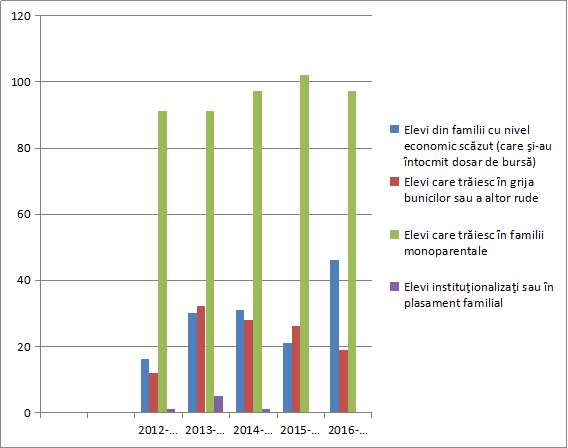 În realitate există mai mulţi elevi care provin din familii cu nivel economic scăzut dar nu toţi şi-au întocmit şi-au întocmit dosare pentru burse sociale. Pentru elevii care provin din familii monoparentale (a căror pondere este mai mare) sau care se află în grija bunicilor sau a altor rude, școala organizează programe care  promovează oportunități sociale, educaționale, culturale, de sănătate și mediu, atât în interes general, cât și în ceea ce privește categoriile dezavantajate ale societății. Un astfel de program pe care ni-l propunem este și acela de a-i ajuta pe copii la efectuarea temelor sau de a dezvolta abilitățile de viață independentă. În aceste programe se implică cadrele didactice, psihologul școlii, cadrul de sprijin.Situaţia efectivelor de elevi cu ambii părinţi plecaţi în străinătateI.4  Condiţii de acces ȋn unitatea de ȋnvăţământDistribuţia elevilor ȋn funcţie de timpul mediu de deplasare la şcoalăDistribuţia elevilor ȋn funcţie de domiciliu1.5 Infrastructura şcolară Resurse TICNumărul tablelor interactive a crescut în anul şcolar 2015-2016 cu încă una deoarece, Casa Corpului Didactic Cluj a oferit şcolii noastre în custodie o tablă interactivă pe o perioadă de trei ani. Aceasta se află în corpul B al şcolii noastre.Existenţa unui număr mare de table interactive şi videoproiectoare permite desfăşurarea unui învăţământ performant, modern care are drept scop creşterea interesului elevului pentru şcoală.I. 6 Resurse umaneCadre didacticeInformaţii privind cadrele didactice din unitateÎncadrarea 100% cu cadre didactice calificate constituie unul dintre punctele tari ale şcolii noastre.Distribuţia pe grade didactice a personalului didactic angajat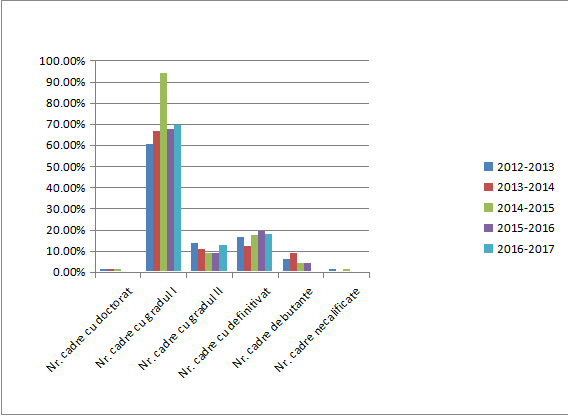 Număr cadre didactice care au obţinut gradele didacticeAcoperirea normelor didactice cu personal didactic angajat ȋn anul şcolar curent:Mai mult de jumătate dintre cadrele didactice angajate sunt titulare, ceea ce reprezintă un punct tare în şcoala noastră deoarece, se poate asigura fără prea multe probleme continuitatea la clase.Informaţii privind personalul didactic auxiliar  şi nedidacticPersonal didactic auxiliar Personal nedidactic Unul dintre punctele slabe ale şcolii noastre este angajarea cu personal didactic auxiliar. Deoarece numărul elevilor este mare am mai avea nevoie de încă un post de secretar şi de 0,5 posturi de administrator de patrimoniu.Şi numărul de posturi de îngrijitori este un punct slab. Am mai avea nevoie de cel puţin un post de îngrijitor pentru a asigura curăţenia în sala de sport.Din păcate, contextual legislativ nu permite suplimentarea de posturi.	Numărul elevilor a crescut constant în şcoala noastră, ceea ce reprezintă un indicator pozitiv referitor la încrederea părinţilor în şcoală. Capitolul II Realizarea unui sistem educaţional performant, echitabil, eficientII.1 Asigurarea accesului tuturor elevilor la servicii educaţionale de calitate prin eficientizarea activităţii de ȋnvătare şi formarea competenţelorSituaţia şcolară la sfârşitul anului şcolarPentru scăderea numărului de corigenți și implicit a numărului de repetenți, școala noastră organizează programe remediale pentru elevii cu dificultăți de învățare.In ultimii 2 ani am avut câte 5 repetenţi, adică 0.46% în anul şcolar 2014-2015 şi 0.45% în anul şcolar 2015-2016, ceea ce reprezintă un număr foarte mic. Rezultate şcolare pentru ciclul gimnazial
			2015-2016: 	9 corigenţi la o materie					2 corigenţi la 2 materii					5 repetenţiEvaluarea naţionalăSituatia comparativă pe anii şcolari2012-2013, 2013-2014, 2014-2015, 2015-2016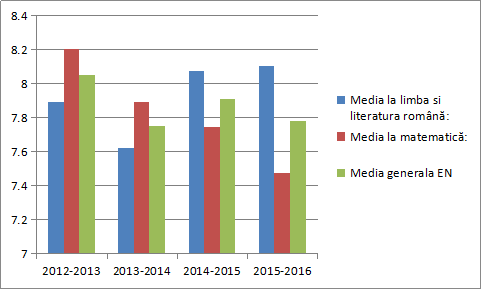 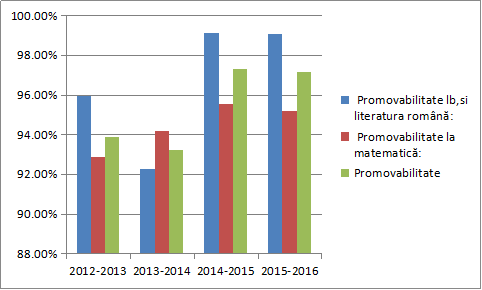 Din analiza situației statistice la Evaluarea Natională  se observă că promovabilitatea la limba și literatura română a crescut de la 95,91% în anul școlar 2012-2013 la 99.03% în anul școlar 2015-2016. La matematică, promovabilitatea a crescut de la 92,85% în anul școlar 2012-2013 la 95.19% în anul școlar 2015-2016. Se observă o mică scădere a promovabilității în anul școlar 2015-2016 față de anul școlar 2014-2015: 0,17%  și o variabilă posibilă a acestei scăderi ar putea fi faptul că există alte generații, alt tip de subiecte.    	      OBSERVAȚIE:	      In ultimii 2 ani şcolari au fost cȃte 1 elev nepromovat la limba romȃnă şi cȃte 5 elevi nepromovaţi la matematică, dar numărul total de elevi prezentaţi la examen diferă, de aceea diferă şi procentele.Rezultatele admiterii la licee şi şcoli profesionale 2012-2013, 2013-2014, 2014-2015II.2 Rezultatele elevilor la olimpiade şi concursuri şcolareRezultate la concursuri şi olimpiade şcolare la nivel judeţean şi naţional în învăţămȃntul gimnazialNumărul de premii și mențiuni crește în fiecare an, profesorii făcând foarte multe pregătiri cu elevii capabili de performanță.II.3 Reducerea absenteismului şcolar, a riscului de abandon şcolar, prevenirea violenţeiStatistica absenţeAnaliza comparativă a absenţelor 2012-2013, 2013-2014, 2014-2015, 2015-2016.Absenţele elevilor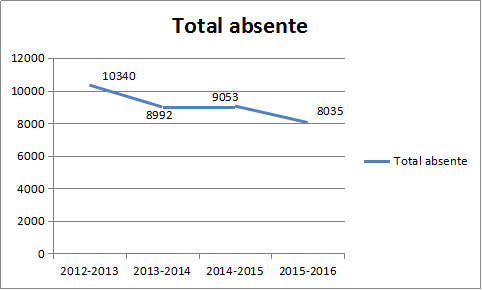 Rata abandonului şcolar este zero.Se observă faptul că numărul absentelor a scăzut de la 10340 în anul școlar 2012-2013 la 8035 în anul școlar 2015-2016. În ceea ce privește numărul absențelor nemotivate, numărul acestora a crescut de la 200 la 223. În urma analizelor efectuate s-a ajuns la concluzia că elevii nu aduc motivările medicale în timp util pentru ca învățătorii și diriginții să poată efectua motivările.	In urma analizei tabelului cu absenţele s-a constat că în ultimii doi ani şcolari absenţele per elevi au fost egale cu 0,203, ceea ce este un indicator foarte mic, deci un punct tare al şcolii.Absenţe nemotivate la elevii din ciclul primar sunt foarte puţine.Cauzele absenteismului:Boli generate de sezonul receDezinteresul unor părinţiNepredarea la timp a motivărilorIntârzierea la oreTeama de a primi o notă micăMăsuri de combatere a absenteismului:Discuţii cu părinţiiConsilierea elevilorConsilierea părinţilorPrevenirea violenţei şi creşterea siguranţei elevilorElevi cu nota scăzută la purtareMăsuri pentru prevenirea comportamentelor indezirabile:Consilierea elevilorConsilierea părinţilorConsilierea cadrelor didacticeParteneriate eficiente cu familiile Parteneriate cu poliţia pentru prevenţia delincvenţei juvenileAtragerea în activităţi extraşcolare compatibile cu particularităţile individuale şi de vârstă Capitolul III. Imbunătăţirea imaginii şcolii prin comunicarea şi colaborarea cu comunitatea şi     mass-mediaReprezentanţii mass - mediei au fost invitaţi să asiste la activităţile şcolare si extraşcolare desfăşurate la nivel de catedra si şcoală.Director,								Director adjunct,Prof. Daniela Luiza HERINEANU					Prof. Livia POPNivelul de ȋnvăţământNumărul de claseNumărul de eleviNumăr de elevi cu CESPrimar2566513Gimnazial1643113Total41109626Nr. crt.ClasaNumăr de claseNumăr de eleviPregătitoare5155I5135II5134III5119IV5122V4110VI4109VII4106VIII4106Etnia2012-20132012-20132013-20142013-20142014-20152014-20152015-20162015-2016EtniaNumărProcenteNumărProcenteNumărProcenteNumărProcenteromâni102498.1%104297.93%105998.33%106198.15maghiari20  1.9%222.07%181.67%201.85Total1044100%1064100%1077100%1096100AnulCel puţin un părinte are studii superioareCel puţin un părinte are studii superioareCel puţin un părinte are studii medii (liceu absolvit, cu sau fără bac )Cel puţin un părinte are studii medii (liceu absolvit, cu sau fără bac )Cel puţin un părinte are studii generale (8 clase absolvite)Cel puţin un părinte are studii generale (8 clase absolvite)Niciun părinte nu are studii generaleNiciun părinte nu are studii generaleTotal nr. eleviNumărProcenteNumărProcenteNumărProcenteNumărProcente2012-201332030.7%15114.5%57354.9%0010442013-201431729.79%67062.97%757.05%20.1910642014-201535432.7562357.631049.620010812015-201638935.4865659.86514.66001096AnulElevi din familii cu nivel economic scăzut (care şi-au ȋntocmit dosar de bursă)Elevi care trăiesc ȋn grija bunicilor sau a altor rudeElevi care trăiesc ȋn familii monoparentaleElevi instituţionalizaţi sau ȋn plasament familial2012-201316129112013-201430329152014-201531289712015-201621261020Anul şcolarNumăr elevi2012-2013232013-2014202014-2015172015-201610Anul şcolarSub 30 de minuteSub 30 de minuteIntre 30 şi 60 de minuteIntre 30 şi 60 de minutePeste 60 de minutePeste 60 de minuteNumărProcenteNumărProcenteNumărProcente2012-2013104299.8%20.2%002013-2014103897.56%242.26%20.192014-2015105397.41272.5010.092015-2016108799.0990.9100Anul şcolarElevi cu domiciliul ȋn aceaşi localitate cu şcoalaElevi cu domiciliul ȋn aceaşi localitate cu şcoalaElevi cu domiciliul ȋn altă localitateElevi cu domiciliul ȋn altă localitateAnul şcolarNumărProcenteNumărProcente2012-2013104299.820.22013-2014104398,03211.972014-2015       105097.14312.862015-2016106196.81353.19Anul şcolarNumăr videoproiectoareNumăr table interactive2012-20131152013-20142052014-20153052015-2016346Anul şcolarNumăr computere utilizate ȋn administraţieNumăr computereutilizate exclusiv de cadrele didacticeNumăr computere utilizate ȋn activităţi cu elevii şi de către eleviNumăr computere cu acces la Internet utilizate ȋn activităţi cu elevii şi de către elevi2012-20136222322013-201472424242014-201572525252015-201672625252016-20177392626Anul şcolarNumăr cadre angajate ȋn şcoalăNumăr cadre angajate ȋn şcoalăNumăr cadre calificateNumăr cadre calificateNumăr cadre cu domiciliul ȋn altă localitateNumăr cadre cu domiciliul ȋn altă localitateNumăr cadre didactice nou veniteNumăr cadre didactice nou veniteNr.%Nr.%Nr.%Nr.%2012-201366100%6598.534.557.62013-201466100%6610023.0369.092014-201525 inv.44 prof.Total 69100%6910045.845.82015-2016    68100%68100710.291217.64Anul şcolarNr. cadre cu doctoratNr. cadre cu doctoratNr. cadre cu gradul INr. cadre cu gradul INr. Cadre cugradul IINr. Cadre cugradul IINr. cadre cudefinitivatNr. cadre cudefinitivatNr. Cadre cudebutanteNr. Cadre cudebutanteNr. cadrenecalificateNr. cadrenecalificateNr.%Nr.%Nr.%Nr.%Nr.%Nr.%2012-201311.54060.6913.61116.746.111.52013-201411.524466.67710.61812.1269.09002014-201511.444693.8768.691217.3934.3411.442015-2016--4667.6468.821319.1134.41--2012-20132013-20142014-20152015-2016Definiti-vatul 133-Gr. II  2112Gr. I 222-Anul şcolarNumărul de norme acoperite cu personalul titular ȋn cadrul normei didacticeNumărul de norme acoperite cu personalul titular la plata cu oraNumărul de norme acoperite cu colaboratori, angajaţi la plata cu oraTotal număr norme didacticeTotal număr cadre didactice2013-201447.732.436.3156.47662014-2015572356.86692015-201650.17 titulari4.63 suplinitori1.120.9556.8768Anul şcolarNumăr  posturi secretar Număr posturi administrator patrimoniuNumăr posturi administrator financiarNumăr posturi bibliotecar2016-20171.50.511Anul şcolarNumăr  posturi ȋngrijitor Număr posturi portariNumăr posturi muncitor ȋntreţinere2015-2016621An şcolarNivelul de ȋnvăţă-mântSituaţia la final de an, inaintea examenului de corigenţăSituaţia la final de an, inaintea examenului de corigenţăSituaţia la final de an, inaintea examenului de corigenţăSituaţie finală, după examenul de corigenţăSituaţie finală, după examenul de corigenţăAn şcolarNivelul de ȋnvăţă-mântNr. repetentiNr. corigentiSituaţie şcolară neîncheiatăTotal repetentiSituaţie şcolară neîncheiată2015-2016Primar-10102015-2016Gimnazial 5160-02015-2016Total517010An şcolarNumăr de elevi, pe grupe de mediiNumăr de elevi, pe grupe de mediiNumăr de elevi, pe grupe de mediiNumăr de elevi, pe grupe de mediiNumăr de elevi, pe grupe de mediiSituaţie şcolară neîncheiatăTotal5 – 5,996 – 6,997 – 7,998 – 8,99 9 – 102015-201601629925104292012-20132013-20142014-20152015-2016Media la limba si iterature română:7,897,628.078.10Media la matematică:8,207.897.747,47Media generala EN-2013:8,057.757.9057.78Promovabilitate lb.si iterature română:95,91%92.23%99.09%99.03%Promovabilitate la matematică:92,85%94.17%95.53%95.19%Promovabilitate93,87%93.20% 97.29%97.12%Situatie statisticăNr. elevi %An şcolarAn şcolarAn şcolarAn şcolarAn şcolarAn şcolarSituatie statisticăNr. elevi %2012- 20132012- 20132013-20142014-20152014-20152015-20161.COLEGIUL NATIONAL „ANDREI MURESANU” DEJ:1.COLEGIUL NATIONAL „ANDREI MURESANU” DEJ:1.COLEGIUL NATIONAL „ANDREI MURESANU” DEJ:1.COLEGIUL NATIONAL „ANDREI MURESANU” DEJ:1.COLEGIUL NATIONAL „ANDREI MURESANU” DEJ:1.COLEGIUL NATIONAL „ANDREI MURESANU” DEJ:1.COLEGIUL NATIONAL „ANDREI MURESANU” DEJ:Matematică-informaticăNr. elevi141425161620Matematică-informaticăprocente14.28%14.28%25.24%14,41%14,41%18.86%Stiintele naturiiNr. elevi1010119911Stiintele naturiiprocente10,20%10,20%10.68%8,10%8,10%10.37%Filologie bilingv.englezăNr. elevi5575512Filologie bilingv.englezăprocente5.10%5.10%6.8%4,50%4,50%11.32%Stiinte socialeNr. elevi8811000Stiinte socialeprocente8.16%8.16%10.68%000TOTAL CNAMNr. elevi373755303043TOTAL CNAMprocente37.75%37.75%53,40%2,70%2,70%40.55%LICEUL TEORETIC „AL.PAPIU ILARIAN” DEJ:LICEUL TEORETIC „AL.PAPIU ILARIAN” DEJ:LICEUL TEORETIC „AL.PAPIU ILARIAN” DEJ:LICEUL TEORETIC „AL.PAPIU ILARIAN” DEJ:LICEUL TEORETIC „AL.PAPIU ILARIAN” DEJ:Matematică-informaticăNr. elevi774557Matematică-informaticăprocente7.14%7.14%3.88%4,50%4,50%6.60%Stiintele naturiiNr. elevi881212125Stiintele naturiiprocente8.16%8.16%11.65%10,81%10,81%4.71%Filologie LFRNr. elevi774333Filologie LFRprocente7,14%7,14%4.85%2,72.83%Stiinte socialeNr. elevi111000Stiinte socialeprocente1,02%1,02%0.97%000TOTAL LAPI DEJNr. elevi232322202015TOTAL LAPI DEJprocente23,46%23,46%21.35%18,01%18,01%14.14%SportNr. elevi66810102Sportprocente6,12%6,12%7.77%9,00%9,00%1.88%TOTAL LAPI DEJNr. elevi292930303017TOTAL LAPI DEJprocente29,59%29,59%29.12%27,02%27,02%16.02%LICEUL TEHNOLOGIC „ C. BRANCUSI” DEJLICEUL TEHNOLOGIC „ C. BRANCUSI” DEJLICEUL TEHNOLOGIC „ C. BRANCUSI” DEJLICEUL TEHNOLOGIC „ C. BRANCUSI” DEJLICEUL TEHNOLOGIC „ C. BRANCUSI” DEJLICEUL TEHNOLOGIC „ C. BRANCUSI” DEJLICEUL TEHNOLOGIC „ C. BRANCUSI” DEJLICEUL TEHNOLOGIC „ C. BRANCUSI” DEJEconomicNr. elevi1111556Economicprocente11,22%11,22%4,50%4,50%5.66%MecanicăNr. elevi1313101011Mecanicăprocente13.26513.2659,00%9,00%10.37%Constructii si instalatii Nr. elevi33666Constructii si instalatii procente3.06%3.06%5,40%5,40%5.66ComerţNr. elevi-----5Comerţprocente-----4.71%Scoala Profesională/MecanicăNr. elevi-----1Scoala Profesională/Mecanicăprocente-----0.94%TOTALNr. elevi272713212129TOTALprocente27,55%27,55%12,63%18,91%18,91%27.34%4.LICEUL TEHNOLOGIC „SOMES” DEJ:4.LICEUL TEHNOLOGIC „SOMES” DEJ:4.LICEUL TEHNOLOGIC „SOMES” DEJ:4.LICEUL TEHNOLOGIC „SOMES” DEJ:4.LICEUL TEHNOLOGIC „SOMES” DEJ:MecanicăNr. elevi33-771Mecanicăprocente3,06%3,06%-6,30%6,30%0.94%Estetica si igiena corpului omenescNr. elevi11-66Estetica si igiena corpului omenescprocente1,02%1,02%-5,40%5,40%Turism şi alimentaţie publicăNr. elevi---00Turism şi alimentaţie publicăprocente---00Scoala Profesională/Turism şi alimentaţieNr. elevi---1Scoala Profesională/Turism şi alimentaţieprocente---0.94%Scoala Profesională/Mecanic autoNr. elevi---2Scoala Profesională/Mecanic autoprocente---1.89%TotalNr. elevi44-13134Totalprocente4,08%4,08%-11,71%11,71%3.77%Alte liceeAlte liceeAlte liceeAlte liceeAlte liceeAlte liceeAlte liceeAlte licee 1.LICEUL TEORETIC : „N. BALCESCU” CLUJ NAPOCA Filologie, LEN Nr. eleviNr. elevi1---1 1.LICEUL TEORETIC : „N. BALCESCU” CLUJ NAPOCA Filologie, LEN procenteprocente1,02%---0.94%2. Liceul de muzică “Szigismund Toduţă”Nr. eleviNr. elevi-2---2. Liceul de muzică “Szigismund Toduţă”procenteprocente-1.94%---3. Scoala profesionalăNr. eleviNr. elevi-21818-3. Scoala profesionalăprocenteprocente-1.94%16,21%16,21%-4. Liceul „Petru Maior Gherla”Nr. eleviNr. elevi--44St. naturii 14. Liceul „Petru Maior Gherla”procenteprocente--3,60%3,60%0.94%4. Liceul „Petru Maior Gherla”Nr. eleviNr. elevi----Filo 24. Liceul „Petru Maior Gherla”procenteprocente----1.89%4. Liceul „Petru Maior Gherla”Nr. eleviNr. elevi----St. sociale 14. Liceul „Petru Maior Gherla”procenteprocente----0.94%5. Liceul „Ana Ipatescu” GherlaNr. eleviNr. elevi--33Mate-info15. Liceul „Ana Ipatescu” Gherlaprocenteprocente--2,70%2,70%0.94%5. Liceul „Ana Ipatescu” GherlaNr. eleviNr. elevi----St. sociale15. Liceul „Ana Ipatescu” Gherlaprocenteprocente----0.94%6. Liceul „Anghel Saligny”Cluj NapocaNr. eleviNr. elevi--11-6. Liceul „Anghel Saligny”Cluj Napocaprocenteprocente--0,90%0,90%-7. Colegiul Tehnic Transilvania Cluj NapocaNr. eleviNr. elevi--11-7. Colegiul Tehnic Transilvania Cluj Napocaprocenteprocente--0,90%0,90%-8. Colegiul Naţional “George Bariţiu” Cluj- NapocaNr. eleviNr. elevi----Mate-info18. Colegiul Naţional “George Bariţiu” Cluj- Napocaprocenteprocente----0.94%9. Liceul Teoretic “Mihai Eminescu” Cluj-Napoca - filoNr. eleviNr. elevi--19. Liceul Teoretic “Mihai Eminescu” Cluj-Napoca - filoprocenteprocente--0.94%10. Liceul Militar Alba-IuliaNr. eleviNr. elevi--11310. Liceul Militar Alba-Iuliaprocenteprocente--0,90%0,90%2.83%11. Liceul Militar Cȃmpulung MoldovenescNr. eleviNr. elevi--11-11. Liceul Militar Cȃmpulung Moldovenescprocenteprocente--0,90%0,90%-12. Seminarul Teologic ClujNr. eleviNr. elevi----112. Seminarul Teologic Clujprocenteprocente----0.94%13. Colegiul Pedagogic “Gheorghe Lazăr” ClujNr. eleviNr. elevi----113. Colegiul Pedagogic “Gheorghe Lazăr” Clujprocenteprocente----0.94%TotalNr. eleviNr. elevi14procenteprocente13.18DisciplinaNumar de premiiLimba romȃnă24Limba engleză6Limba franceză8Matematică21Chimie1Biologie11Geografie4Religie2Educaţie tehnologică1Educaţie fizică şi sport2Anul şcolarNumăr de absenţeNumăr de absenţeNumăr de absenţeNumăr de absenţeNumăr de absenţeAnul şcolarNumăr absenţe motivateNumăr absenţe motivateNumăr de absenţe nemotivateNumăr de absenţe nemotivateTotalAnul şcolarPrimargimnazialprimargimnazial2012-2013540954753200103402013-2014757758810354489922014-201565681611622090532015-2016977700152238035An şcolarNumăr elevi cu nota scăzută la purtare2012-201311 elevi2013-201420 elevi2014-2015Sem I Gimnazial:Nota 9: 2Nota 8: 2Nota 7: 1Sub 7: 1Total: 6 elevi 2014-2015Sem IIGimnazial: 3 cu nota 9Total: 3 elevi2015-2016Primar: Sem I    1   Gimnazial: Sem I: 1Sem II: 1elev cu media 7             2 elevi cu media 9Total: 5 elevi